III. osnovna škola Bjelovar,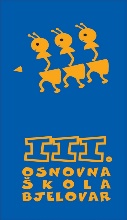 Tome Bakača 11d, 43000 Bjelovartel: 043/246-610;  043/246-510; http://www.os-treca-bj.skole.hr/e-mail: ured@os-treca-bj.skole.hrPRAVILNIKO KORIŠTENJU SLUŽBENOG VOZILA Na temelju članka 118.  i  članka  125.  Zakona o odgoju i obrazovanju u osnovnoj i srednjoj školi (Narodne novine  br. 87/08., 92/10., 105/10. – ispravak 90/11., 5/12, 16712., 86/12., 94/13., 152/14. , 07/17. i  68/18) te članka 72. Statuta III. osnovne škole Bjelovar ravnateljica škole dana 15. ožujka 2020. godine donosiPRAVILNIKO KORIŠTENJU SLUŽBENOG VOZILA Članak 1.Ovim se Pravilnikom uređuju uvjeti korištenja službenog vozila škole (u daljnjem tekstu: vozilo), način korištenja i održavanja vozila, ovlaštenje za raspolaganje vozilom, odgovornost vozača vozila, osiguranje vozila te nadzor nad korištenjem vozila.Članak 2.Korištenjem vozila smatra se isključivo korištenje za službene potrebe i u službene svrhe.Pod službenim potrebama u smislu ovoga Pravilnika podrazumijeva se obavljanje poslova i zadataka koji pripadaju u djelokrug rada škole.Članak 3.Pravo korištenja službenog vozila unutar Republike Hrvatske  imaju zaposlenici škole (u daljnjem tekstu: korisnici) koji imaju vozačku dozvolu B  kategorije, i to isključivo po odobrenju ravnateljice škole.Korisnici su dužni pridržavati se odredbi Zakona o sigurnosti prometa na cestama i ovoga Pravilnika.Članak 4.Korisnici su dužni pri korištenju vozila voditi evidenciju o izvršenim radnjama i prijeđenim kilometrima na utvrđenom obrascu putnog naloga i putnog radnog lista kojim je zaduženo vozilo.Putni nalog i putni radni list moraju obvezno sadržavati:datum izdavanja,ime i prezime osobe koja koristi vozilo,lokaciju na koju osoba putuje,svrhu putovanja,vrijeme trajanja putovanja,datum i vrijeme kretanja na put i početna kilometraža,datum i vrijeme povratka s puta i završna kilometraža,podatke o oštećenjima i nedostacima na vozilu ako ih uoči,potpis ovlaštene osobe i pečat.Članak 5.Evidenciju i kontrolu korištenja vozila odnosno evidenciju o prijeđenoj kilometraži vozila i utrošku goriva vodi domar škole. Brigu o redovnom održavanju, što osobito podrazumijeva brigu o tehničkom pregledu vozila, redovnom servisiranju i popravcima odnosno održavanju ispravnosti vozila, vodi domar škole.Korisnici vozila dužni su u slučaju prometne nezgode ili oštećenja vozila, kao i u slučaju kvara na vozilu, odmah o tome obavijestiti ravnateljicu škole.Članak 6.Korisnici vozila odgovorni su za ispravnu tehničku uporabu vozila.Korisnici su dužni vozilo parkirati na način koji će u najvećoj mogućoj mjeri zaštiti vozilo od krađe i oštećenja tijekom stajanja.Korisnici vozila obvezni su u pisanom obliku izvijestiti o svim nastalim oštećenjima na vozilu te navesti okolnosti oštećenja.Članak 7.Korisnik koji tijekom uporabe vozila ne poštuje Zakon o sigurnosti prometa na cestama te počini prometni prekršaj, snosi sve troškove istog prekršaja.Članak 8.U slučajevima prometne nesreće u kojoj je temeljem policijskog očevida utvrđeno daje korisnik vozila bio u alkoholiziranom stanju, svu odgovornost za nastalu štetu snosi korisnik.Članak 9.U slučaju nesreće koja za posljedicu ima ozljedu, invaliditet ili smrt, korisnik vozila i putnici u vozilu imaju pravo naknade isključivo u skladu s ugovorenom policom osiguranja vozila.Korisnik vozila dužan je putnike o tome izvijestiti prije početka vožnje.Članak 10.Nepridržavanje odredbi ovoga Pravilnika predstavlja povredu radne obveze.Članak 11.Ovaj Pravilnik objavljuje se na mrežnim stranicama škole  i stupa na snagu osmog dana od dana objave.Ravnateljica:Goranka Preskočil, mag.prim.educ._____________________Klasa: 021-04/20-01/1Ur. broj: 2103-36-01-20-02Bjelovar, 15. ožujka 2020. godine